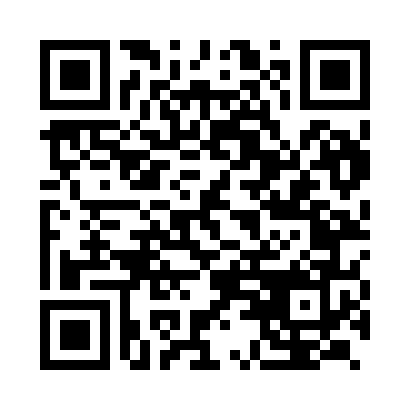 Prayer times for Kolhapur, Maharashtra, IndiaWed 1 May 2024 - Fri 31 May 2024High Latitude Method: One Seventh RulePrayer Calculation Method: University of Islamic SciencesAsar Calculation Method: HanafiPrayer times provided by https://www.salahtimes.comDateDayFajrSunriseDhuhrAsrMaghribIsha1Wed4:526:0812:304:576:538:092Thu4:516:0712:304:566:538:093Fri4:516:0712:304:566:538:104Sat4:506:0612:304:566:538:105Sun4:496:0612:304:566:548:106Mon4:496:0512:304:566:548:117Tue4:486:0512:304:566:548:118Wed4:486:0512:304:576:558:129Thu4:476:0412:304:576:558:1210Fri4:476:0412:294:586:558:1311Sat4:466:0312:294:586:568:1312Sun4:456:0312:294:586:568:1413Mon4:456:0312:294:596:568:1414Tue4:446:0212:294:596:578:1515Wed4:446:0212:294:596:578:1516Thu4:446:0212:295:006:578:1617Fri4:436:0212:295:006:588:1618Sat4:436:0112:305:016:588:1719Sun4:426:0112:305:016:588:1720Mon4:426:0112:305:016:598:1821Tue4:426:0112:305:026:598:1822Wed4:416:0012:305:026:598:1923Thu4:416:0012:305:027:008:1924Fri4:416:0012:305:037:008:2025Sat4:406:0012:305:037:008:2026Sun4:406:0012:305:047:018:2127Mon4:406:0012:305:047:018:2128Tue4:405:5912:305:047:018:2129Wed4:395:5912:315:057:028:2230Thu4:395:5912:315:057:028:2231Fri4:395:5912:315:057:038:23